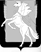 Совет депутатов Мирненского сельского поселенияСосновского муниципального района Челябинской областитретьего созыва Р Е Ш Е Н И Е от    12 ноября  2018  года  №  35 О внесении изменений в решениеСовета депутатов Мирненского сельского поселения от 25.12.2017г. № 39«О бюджете Мирненского сельского поселения на 2018 и на плановый период 2019 и 2020 годов»    В соответствии с Бюджетным кодексом Российской Федерации, Федеральным законом «Об общих принципах организации местного самоуправления в Российской Федерации», Уставом Мирненского сельского поселения, Положением о бюджетном процессе в Мирненском сельском поселении Совет  депутатов Мирненского сельского поселения третьего созыва РЕШАЕТ: 1. Внести в решение Совета депутатов Мирненского сельского поселения от 25.12.2017г. № 39 «О бюджете Мирненского сельского поселения на 2018  и на плановый период 2019 и 2020 годов» следующие изменения:В статье 1. «Основные характеристики  бюджета Мирненского сельского поселения на 2018 и на плановый период 2019 и 2020 годов»:   - в подпункте 1 пункта 1 цифры «12 175 948,00» заменить цифрами «14 398 698,00»;  - в подпункте 2 пункта 1 цифры «12 175 948,00» заменить цифрами «14 998 939,26»;  - в подпункте 3 пункта 1 цифры «0,00» заменить цифрами «600 241,26»;      2)  Приложение 4 «Распределение бюджетных ассигнований по разделам, подразделам и    целевым статьям и группам видом расходов классификации расходов бюджета на 2018       год» изложить в  новой редакции (приложение 1 к настоящему Решению). 3)  Приложение 6 «Ведомственная структура расходов бюджета Мирненского сельского    поселения на 2018 год» изложить в новой редакции (приложение 2 к настоящему       Решению).       4) Приложение 12 «Источники внутреннего финансирования дефицита бюджета Мирненского сельского поселения на 2018 год»  изложить в новой редакции (приложение 3 к настоящему Решению).     2. Настоящее  решение вступает в силу со дня его принятия.Председатель Совета депутатовМирненского сельского поселения                                                           Н.А. ГузьПриложение № 3Источники внутреннего финансирования дефицита бюджета Мирненского сельского поселения на 2018 год.                                                                                                                                            (рублей)Приложение №1 к решению Совета депутатов Мирненского сельского поселения  "О внесении изменений в решение "О бюджете Мирненского сельского поселения на 2018 год и на плановый период 2019 и 2020 годов" от " 12 " ноября 2018г. № 35                                       Приложение №1 к решению Совета депутатов Мирненского сельского поселения  "О внесении изменений в решение "О бюджете Мирненского сельского поселения на 2018 год и на плановый период 2019 и 2020 годов" от " 12 " ноября 2018г. № 35                                       Приложение №1 к решению Совета депутатов Мирненского сельского поселения  "О внесении изменений в решение "О бюджете Мирненского сельского поселения на 2018 год и на плановый период 2019 и 2020 годов" от " 12 " ноября 2018г. № 35                                       Приложение №1 к решению Совета депутатов Мирненского сельского поселения  "О внесении изменений в решение "О бюджете Мирненского сельского поселения на 2018 год и на плановый период 2019 и 2020 годов" от " 12 " ноября 2018г. № 35                                       Приложение №1 к решению Совета депутатов Мирненского сельского поселения  "О внесении изменений в решение "О бюджете Мирненского сельского поселения на 2018 год и на плановый период 2019 и 2020 годов" от " 12 " ноября 2018г. № 35                                       Приложение №1 к решению Совета депутатов Мирненского сельского поселения  "О внесении изменений в решение "О бюджете Мирненского сельского поселения на 2018 год и на плановый период 2019 и 2020 годов" от " 12 " ноября 2018г. № 35                                       Приложение №1 к решению Совета депутатов Мирненского сельского поселения  "О внесении изменений в решение "О бюджете Мирненского сельского поселения на 2018 год и на плановый период 2019 и 2020 годов" от " 12 " ноября 2018г. № 35                                       Приложение №1 к решению Совета депутатов Мирненского сельского поселения  "О внесении изменений в решение "О бюджете Мирненского сельского поселения на 2018 год и на плановый период 2019 и 2020 годов" от " 12 " ноября 2018г. № 35                                       Приложение №1 к решению Совета депутатов Мирненского сельского поселения  "О внесении изменений в решение "О бюджете Мирненского сельского поселения на 2018 год и на плановый период 2019 и 2020 годов" от " 12 " ноября 2018г. № 35                                       Распределение бюджетных ассигнований бюджета Мирненского сельского поселения  по разделам, подразделам, целевым статьям, группам и подгруппам видов расходов классификации расходов бюджета на 2018 годРаспределение бюджетных ассигнований бюджета Мирненского сельского поселения  по разделам, подразделам, целевым статьям, группам и подгруппам видов расходов классификации расходов бюджета на 2018 годРаспределение бюджетных ассигнований бюджета Мирненского сельского поселения  по разделам, подразделам, целевым статьям, группам и подгруппам видов расходов классификации расходов бюджета на 2018 годРаспределение бюджетных ассигнований бюджета Мирненского сельского поселения  по разделам, подразделам, целевым статьям, группам и подгруппам видов расходов классификации расходов бюджета на 2018 годРаспределение бюджетных ассигнований бюджета Мирненского сельского поселения  по разделам, подразделам, целевым статьям, группам и подгруппам видов расходов классификации расходов бюджета на 2018 годРаспределение бюджетных ассигнований бюджета Мирненского сельского поселения  по разделам, подразделам, целевым статьям, группам и подгруппам видов расходов классификации расходов бюджета на 2018 годРаспределение бюджетных ассигнований бюджета Мирненского сельского поселения  по разделам, подразделам, целевым статьям, группам и подгруппам видов расходов классификации расходов бюджета на 2018 годРаспределение бюджетных ассигнований бюджета Мирненского сельского поселения  по разделам, подразделам, целевым статьям, группам и подгруппам видов расходов классификации расходов бюджета на 2018 годРаспределение бюджетных ассигнований бюджета Мирненского сельского поселения  по разделам, подразделам, целевым статьям, группам и подгруппам видов расходов классификации расходов бюджета на 2018 годРаспределение бюджетных ассигнований бюджета Мирненского сельского поселения  по разделам, подразделам, целевым статьям, группам и подгруппам видов расходов классификации расходов бюджета на 2018 годРаспределение бюджетных ассигнований бюджета Мирненского сельского поселения  по разделам, подразделам, целевым статьям, группам и подгруппам видов расходов классификации расходов бюджета на 2018 годРаспределение бюджетных ассигнований бюджета Мирненского сельского поселения  по разделам, подразделам, целевым статьям, группам и подгруппам видов расходов классификации расходов бюджета на 2018 годРаспределение бюджетных ассигнований бюджета Мирненского сельского поселения  по разделам, подразделам, целевым статьям, группам и подгруппам видов расходов классификации расходов бюджета на 2018 годНаименованиеНаименованиеНаименованиеНаименованиеКод функциональной классификацииКод функциональной классификацииКод функциональной классификацииКод функциональной классификацииКод функциональной классификацииКод функциональной классификацииКод функциональной классификацииПланПланНаименованиеНаименованиеНаименованиеНаименованиеразделразделподразделподразделцелевая статьяцелевая статьявид расходовПланПланОбщегосударственные вопросыОбщегосударственные вопросыОбщегосударственные вопросыОбщегосударственные вопросы010100004 504 726,784 504 726,78Функционирование высшего должностного лица субъекта Российиской Федерации и муниципального образованияФункционирование высшего должностного лица субъекта Российиской Федерации и муниципального образованияФункционирование высшего должностного лица субъекта Российиской Федерации и муниципального образованияФункционирование высшего должностного лица субъекта Российиской Федерации и муниципального образования01010202583 718,94583 718,94Расходы общегосударственного характераРасходы общегосударственного характераРасходы общегосударственного характераРасходы общегосударственного характера0101020299 0 04 0000099 0 04 00000583 718,94583 718,94Глава муниципального образованияГлава муниципального образованияГлава муниципального образованияГлава муниципального образования0101020299 0 04 2030099 0 04 20300583 718,94583 718,94Фонд оплаты труда государственных (муниципальных) органов и взносы по обязательному социальному страхованиюФонд оплаты труда государственных (муниципальных) органов и взносы по обязательному социальному страхованиюФонд оплаты труда государственных (муниципальных) органов и взносы по обязательному социальному страхованиюФонд оплаты труда государственных (муниципальных) органов и взносы по обязательному социальному страхованию0101020299 0 04 2030099 0 04 20300121448 324,85448 324,85Взносы по обязательному социальному страхованию на выплаты денежного содержания и иные выплаты работникам государственных (муниципальных)органов Взносы по обязательному социальному страхованию на выплаты денежного содержания и иные выплаты работникам государственных (муниципальных)органов Взносы по обязательному социальному страхованию на выплаты денежного содержания и иные выплаты работникам государственных (муниципальных)органов Взносы по обязательному социальному страхованию на выплаты денежного содержания и иные выплаты работникам государственных (муниципальных)органов 0101020299 0 04 2030099 0 04 20300129135 394,09135 394,09Центральный аппарат (местный бюджет)Центральный аппарат (местный бюджет)Центральный аппарат (местный бюджет)Центральный аппарат (местный бюджет)010104043 444 642,403 444 642,40Финансовое обеспечение выполнения функций государственными органамиФинансовое обеспечение выполнения функций государственными органамиФинансовое обеспечение выполнения функций государственными органамиФинансовое обеспечение выполнения функций государственными органами01 01 040499 0 04 2040099 0 04 204003 348 642,403 348 642,40Фонд оплаты труда государственных (муниципальных) органов и взносы по обязательному социальному страхованиюФонд оплаты труда государственных (муниципальных) органов и взносы по обязательному социальному страхованиюФонд оплаты труда государственных (муниципальных) органов и взносы по обязательному социальному страхованиюФонд оплаты труда государственных (муниципальных) органов и взносы по обязательному социальному страхованию0101040499 0 04 2040099 0 04 204001211 542 202,151 542 202,15Взносы по обязательному социальному страхованию на выплаты денежного содержания и иные выплаты работникам государственных (муниципальных)органов Взносы по обязательному социальному страхованию на выплаты денежного содержания и иные выплаты работникам государственных (муниципальных)органов Взносы по обязательному социальному страхованию на выплаты денежного содержания и иные выплаты работникам государственных (муниципальных)органов Взносы по обязательному социальному страхованию на выплаты денежного содержания и иные выплаты работникам государственных (муниципальных)органов 0101040499 0 04 2040099 0 04 20400129464 144,91464 144,91Закупка товаров, работ, услуг в сфере информационно-коммуникационных услугЗакупка товаров, работ, услуг в сфере информационно-коммуникационных услугЗакупка товаров, работ, услуг в сфере информационно-коммуникационных услугЗакупка товаров, работ, услуг в сфере информационно-коммуникационных услуг0101040499 0 04 2040099 0 04 20400242326 124,58326 124,58Прочая закупка товаров, работ и услуг для обеспечения государственных (муниципальных) нуждПрочая закупка товаров, работ и услуг для обеспечения государственных (муниципальных) нуждПрочая закупка товаров, работ и услуг для обеспечения государственных (муниципальных) нуждПрочая закупка товаров, работ и услуг для обеспечения государственных (муниципальных) нужд0101040499 0 04 2040099 0 04 204002441 016 170,761 016 170,76Уплата налога на имущество организаций, земельного и транспортного налоговУплата налога на имущество организаций, земельного и транспортного налоговУплата налога на имущество организаций, земельного и транспортного налоговУплата налога на имущество организаций, земельного и транспортного налогов0101040499 0 89 0000099 0 89 0000096 000,0096 000,00Уплата налога на имущество организаций и земельного налогаУплата налога на имущество организаций и земельного налогаУплата налога на имущество организаций и земельного налогаУплата налога на имущество организаций и земельного налога0101040499 0 89 204 0099 0 89 204 0085160 000,0060 000,00Уплата прочих налогов, сборов и иных платежейУплата прочих налогов, сборов и иных платежейУплата прочих налогов, сборов и иных платежейУплата прочих налогов, сборов и иных платежей0101040499 0 89 204 0099 0 89 204 0085232 000,0032 000,00Уплата иных платежейУплата иных платежейУплата иных платежейУплата иных платежей0101040499 0 89 204 0099 0 89 204 008534 000,004 000,00Другие общегосударственные вопросыДругие общегосударственные вопросыДругие общегосударственные вопросыДругие общегосударственные вопросы01011313476 365,44476 365,44Иные межбюджетные трансферты местным бюджетамИные межбюджетные трансферты местным бюджетамИные межбюджетные трансферты местным бюджетамИные межбюджетные трансферты местным бюджетам0101131399 0 03 0000099 0 03 0000018 441,0018 441,00Реализация переданных полномочий сельских поселений по организации процедуры закупок в части в части определения поставщиков(подрядчиков, исполнителей) для обеспечения муниципальных нуждРеализация переданных полномочий сельских поселений по организации процедуры закупок в части в части определения поставщиков(подрядчиков, исполнителей) для обеспечения муниципальных нуждРеализация переданных полномочий сельских поселений по организации процедуры закупок в части в части определения поставщиков(подрядчиков, исполнителей) для обеспечения муниципальных нуждРеализация переданных полномочий сельских поселений по организации процедуры закупок в части в части определения поставщиков(подрядчиков, исполнителей) для обеспечения муниципальных нужд0101131399 0 03 0003099 0 03 0003016 328,0016 328,00Иные межбюджетные трансфертыИные межбюджетные трансфертыИные межбюджетные трансфертыИные межбюджетные трансферты0101131399 0 03 0003099 0 03 0003054016 328,0016 328,00Реализация переданных полномочий муниципального района на осуществление мер по противодействию коррупции в границах поселенийРеализация переданных полномочий муниципального района на осуществление мер по противодействию коррупции в границах поселенийРеализация переданных полномочий муниципального района на осуществление мер по противодействию коррупции в границах поселенийРеализация переданных полномочий муниципального района на осуществление мер по противодействию коррупции в границах поселений0101131399 0 03 1170099 0 03 117002 113,002 113,00Прочая закупка товаров, работ и услуг для обеспечения государственных (муниципальных) нуждПрочая закупка товаров, работ и услуг для обеспечения государственных (муниципальных) нуждПрочая закупка товаров, работ и услуг для обеспечения государственных (муниципальных) нуждПрочая закупка товаров, работ и услуг для обеспечения государственных (муниципальных) нужд0101131399 0 03 1170099 0 03 117002442 113,002 113,00Расходы общегосударственного характераРасходы общегосударственного характераРасходы общегосударственного характераРасходы общегосударственного характера0101131399 0 04 0000099 0 04 00000457 924,44457 924,44Финансовое обеспечение выполнения функций государственной властиФинансовое обеспечение выполнения функций государственной властиФинансовое обеспечение выполнения функций государственной властиФинансовое обеспечение выполнения функций государственной власти0101131399 0 04 2040099 0 04 20400457 924,44457 924,44Прочая закупка товаров, работ и услуг для обеспечения государственных (муниципальных) нуждПрочая закупка товаров, работ и услуг для обеспечения государственных (муниципальных) нуждПрочая закупка товаров, работ и услуг для обеспечения государственных (муниципальных) нуждПрочая закупка товаров, работ и услуг для обеспечения государственных (муниципальных) нужд0101131399 0 04 2040099 0 04 20400244457 924,44457 924,44Национальная оборонаНациональная оборонаНациональная оборонаНациональная оборона02020000217 000,00217 000,00Мобилизационная и вневойсковая подготовкаМобилизационная и вневойсковая подготовкаМобилизационная и вневойсковая подготовкаМобилизационная и вневойсковая подготовка02020303217 000,00217 000,00Субвенции местным бюджетам для финансового обеспечения расходных обязательств муниципальных образований, возникающих при выполнении государственных полномочий Российской Федерации, субъектов Российской Федерации, переданных для осуществления органам местного самоуправления в установленном порядкеСубвенции местным бюджетам для финансового обеспечения расходных обязательств муниципальных образований, возникающих при выполнении государственных полномочий Российской Федерации, субъектов Российской Федерации, переданных для осуществления органам местного самоуправления в установленном порядкеСубвенции местным бюджетам для финансового обеспечения расходных обязательств муниципальных образований, возникающих при выполнении государственных полномочий Российской Федерации, субъектов Российской Федерации, переданных для осуществления органам местного самоуправления в установленном порядкеСубвенции местным бюджетам для финансового обеспечения расходных обязательств муниципальных образований, возникающих при выполнении государственных полномочий Российской Федерации, субъектов Российской Федерации, переданных для осуществления органам местного самоуправления в установленном порядке0202030399 0 02 0000099 0 02 00000217 000,00217 000,00Осуществление первичного воинского учета на территориях, где отсутствуют военные комиссариатыОсуществление первичного воинского учета на территориях, где отсутствуют военные комиссариатыОсуществление первичного воинского учета на территориях, где отсутствуют военные комиссариатыОсуществление первичного воинского учета на территориях, где отсутствуют военные комиссариаты0202030399 0 02 5118099 0 02 51180217 000,00217 000,00Фонд оплаты труда государственных (муниципальных) органов и взносы по обязательному социальному страхованиюФонд оплаты труда государственных (муниципальных) органов и взносы по обязательному социальному страхованиюФонд оплаты труда государственных (муниципальных) органов и взносы по обязательному социальному страхованиюФонд оплаты труда государственных (муниципальных) органов и взносы по обязательному социальному страхованию0202030399 0 02 5118099 0 02 51180121151 051,00151 051,00Взносы по обязательному социальному страхованию на выплаты денежного содержания и иные выплаты работникам государственных (муниципальных)органов Взносы по обязательному социальному страхованию на выплаты денежного содержания и иные выплаты работникам государственных (муниципальных)органов Взносы по обязательному социальному страхованию на выплаты денежного содержания и иные выплаты работникам государственных (муниципальных)органов Взносы по обязательному социальному страхованию на выплаты денежного содержания и иные выплаты работникам государственных (муниципальных)органов 0202030399 0 02 5118099 0 02 5118012942 839,0042 839,00Прочая закупка товаров, работ и услуг для обеспечения государственных (муниципальных) нуждПрочая закупка товаров, работ и услуг для обеспечения государственных (муниципальных) нуждПрочая закупка товаров, работ и услуг для обеспечения государственных (муниципальных) нуждПрочая закупка товаров, работ и услуг для обеспечения государственных (муниципальных) нужд0202030399 0 02 5118099 0 02 5118024423 110,0023 110,00Национальная безопасность и правоохранительная деятельностьНациональная безопасность и правоохранительная деятельностьНациональная безопасность и правоохранительная деятельностьНациональная безопасность и правоохранительная деятельность03030000120 000,00120 000,00Защита населения  и территории от последствий чрезвычайных  ситуаций природного  и техногенного характера , гражданская оборонаЗащита населения  и территории от последствий чрезвычайных  ситуаций природного  и техногенного характера , гражданская оборонаЗащита населения  и территории от последствий чрезвычайных  ситуаций природного  и техногенного характера , гражданская оборонаЗащита населения  и территории от последствий чрезвычайных  ситуаций природного  и техногенного характера , гражданская оборона030309090,000,00Реализация переданных полномочий муниципального района на участие в предупреждении и ликвидации последствий чрезвычайных ситуаций в границах поселенийРеализация переданных полномочий муниципального района на участие в предупреждении и ликвидации последствий чрезвычайных ситуаций в границах поселенийРеализация переданных полномочий муниципального района на участие в предупреждении и ликвидации последствий чрезвычайных ситуаций в границах поселенийРеализация переданных полномочий муниципального района на участие в предупреждении и ликвидации последствий чрезвычайных ситуаций в границах поселений0303090999 0 03 1180099 0 03 118000,000,00Прочая закупка товаров, работ и услуг для обеспечения государственных (муниципальных) нуждПрочая закупка товаров, работ и услуг для обеспечения государственных (муниципальных) нуждПрочая закупка товаров, работ и услуг для обеспечения государственных (муниципальных) нуждПрочая закупка товаров, работ и услуг для обеспечения государственных (муниципальных) нужд0303090999 0 03 1180099 0 03 118002440,000,00Обеспечение пожарной безопасностиОбеспечение пожарной безопасностиОбеспечение пожарной безопасностиОбеспечение пожарной безопасности03031010120 000,00120 000,00Иные расходы на реализацию отраслевых мероприятийИные расходы на реализацию отраслевых мероприятийИные расходы на реализацию отраслевых мероприятийИные расходы на реализацию отраслевых мероприятий0303101099 0 07 0000099 0 07 00000120 000,00120 000,00Проведение противоаварийных и противопожарных мероприятийПроведение противоаварийных и противопожарных мероприятийПроведение противоаварийных и противопожарных мероприятийПроведение противоаварийных и противопожарных мероприятий0303101099 0 07 2400099 0 07 24000120 000,00120 000,00Прочая закупка товаров, работ и услуг для обеспечения государственных (муниципальных) нуждПрочая закупка товаров, работ и услуг для обеспечения государственных (муниципальных) нуждПрочая закупка товаров, работ и услуг для обеспечения государственных (муниципальных) нуждПрочая закупка товаров, работ и услуг для обеспечения государственных (муниципальных) нужд0303101099 0 07 2400099 0 07 24000244120 000,00120 000,00Национальная экономикаНациональная экономикаНациональная экономикаНациональная экономика040400002 142 319,812 142 319,81Дорожное хозяйство (дорожные фонды)Дорожное хозяйство (дорожные фонды)Дорожное хозяйство (дорожные фонды)Дорожное хозяйство (дорожные фонды)040409092 128 319,812 128 319,81Иные межбюджетные трансферты местным бюджетамИные межбюджетные трансферты местным бюджетамИные межбюджетные трансферты местным бюджетамИные межбюджетные трансферты местным бюджетам0404090999 0 03 0000099 0 03 000001 494 500,001 494 500,00Реализация переданных полномочий муниципального района по дорожной деятельности в отношении автомобильных дорог местного значения в границах населенных пунктов и обеспечение безопасности дорожного движенияРеализация переданных полномочий муниципального района по дорожной деятельности в отношении автомобильных дорог местного значения в границах населенных пунктов и обеспечение безопасности дорожного движенияРеализация переданных полномочий муниципального района по дорожной деятельности в отношении автомобильных дорог местного значения в границах населенных пунктов и обеспечение безопасности дорожного движенияРеализация переданных полномочий муниципального района по дорожной деятельности в отношении автомобильных дорог местного значения в границах населенных пунктов и обеспечение безопасности дорожного движения0404090999 0 03 1120099 0 03 112001 494 500,001 494 500,00Прочая закупка товаров, работ и услуг для обеспечения государственных (муниципальных) нуждПрочая закупка товаров, работ и услуг для обеспечения государственных (муниципальных) нуждПрочая закупка товаров, работ и услуг для обеспечения государственных (муниципальных) нуждПрочая закупка товаров, работ и услуг для обеспечения государственных (муниципальных) нужд0404090999 0 03 1120099 0 03 112002441 494 500,001 494 500,00Иные расходы на реализацию отраслевых мероприятийИные расходы на реализацию отраслевых мероприятийИные расходы на реализацию отраслевых мероприятийИные расходы на реализацию отраслевых мероприятий0404090999 0 07 0000099 0 07 00000633 819,81633 819,81Капитальный ремонт, ремонт и содержание автомобильных дорог и инженерных сооружений на них в границах сельских поселений в рамках благоустройстваКапитальный ремонт, ремонт и содержание автомобильных дорог и инженерных сооружений на них в границах сельских поселений в рамках благоустройстваКапитальный ремонт, ремонт и содержание автомобильных дорог и инженерных сооружений на них в границах сельских поселений в рамках благоустройстваКапитальный ремонт, ремонт и содержание автомобильных дорог и инженерных сооружений на них в границах сельских поселений в рамках благоустройства0404090999 0 07 6002099 0 07 60020633 819,81633 819,81Прочая закупка товаров, работ и услуг для обеспечения государственных (муниципальных) нуждПрочая закупка товаров, работ и услуг для обеспечения государственных (муниципальных) нуждПрочая закупка товаров, работ и услуг для обеспечения государственных (муниципальных) нуждПрочая закупка товаров, работ и услуг для обеспечения государственных (муниципальных) нужд04 04 090999 0 07 6002099 0 07 60020244633 819,81633 819,81Другие  вопросы в области национальной  экономикиДругие  вопросы в области национальной  экономикиДругие  вопросы в области национальной  экономикиДругие  вопросы в области национальной  экономики0404121214 000,0014 000,00Расходы общегосударственного характераРасходы общегосударственного характераРасходы общегосударственного характераРасходы общегосударственного характера0404121299 0 04 0000099 0 04 0000014 000,0014 000,00Мероприятия по землеустройству и землепользованиюМероприятия по землеустройству и землепользованиюМероприятия по землеустройству и землепользованиюМероприятия по землеустройству и землепользованию0404121299 0 04 0403099 0 04 0403010 000,0010 000,00Прочая закупка товаров, работ и услуг для обеспечения государственных (муниципальных) нуждПрочая закупка товаров, работ и услуг для обеспечения государственных (муниципальных) нуждПрочая закупка товаров, работ и услуг для обеспечения государственных (муниципальных) нуждПрочая закупка товаров, работ и услуг для обеспечения государственных (муниципальных) нужд0404121299 0 04 0403099 0 04 0403024410 000,0010 000,00Оценка недвижимости, признание прав и регулирование отношений по государственной и муниципальной собственностиОценка недвижимости, признание прав и регулирование отношений по государственной и муниципальной собственностиОценка недвижимости, признание прав и регулирование отношений по государственной и муниципальной собственностиОценка недвижимости, признание прав и регулирование отношений по государственной и муниципальной собственности0404121299 0 04 8225099 0 04 822504 000,004 000,00Прочая закупка товаров, работ и услуг для обеспечения государственных (муниципальных) нуждПрочая закупка товаров, работ и услуг для обеспечения государственных (муниципальных) нуждПрочая закупка товаров, работ и услуг для обеспечения государственных (муниципальных) нуждПрочая закупка товаров, работ и услуг для обеспечения государственных (муниципальных) нужд0404121299 0 04 8225099 0 04 822502444 000,004 000,00Жилищно-коммунальное хозяйствоЖилищно-коммунальное хозяйствоЖилищно-коммунальное хозяйствоЖилищно-коммунальное хозяйство050500007 555 973,817 555 973,81Жилищное хозяйствоЖилищное хозяйствоЖилищное хозяйствоЖилищное хозяйство0505010158 993,0258 993,02Иные межбюджетные трансферты местным бюджетамИные межбюджетные трансферты местным бюджетамИные межбюджетные трансферты местным бюджетамИные межбюджетные трансферты местным бюджетам0505010199 0 03 0000099 0 03 0000058 993,0258 993,02Реализация переданных полномочий муниципального района по обеспечению проживающих в поселении и нуждающихся в жилых помещениях малоимущих граждан жилыми помещениями,осуществлению муниципального жилищного контроля, а также иных полномочий органов местного самоуправления в соответствии с жилищным законодательствомРеализация переданных полномочий муниципального района по обеспечению проживающих в поселении и нуждающихся в жилых помещениях малоимущих граждан жилыми помещениями,осуществлению муниципального жилищного контроля, а также иных полномочий органов местного самоуправления в соответствии с жилищным законодательствомРеализация переданных полномочий муниципального района по обеспечению проживающих в поселении и нуждающихся в жилых помещениях малоимущих граждан жилыми помещениями,осуществлению муниципального жилищного контроля, а также иных полномочий органов местного самоуправления в соответствии с жилищным законодательствомРеализация переданных полномочий муниципального района по обеспечению проживающих в поселении и нуждающихся в жилых помещениях малоимущих граждан жилыми помещениями,осуществлению муниципального жилищного контроля, а также иных полномочий органов местного самоуправления в соответствии с жилищным законодательством0505010199 0 03 1130099 0 03 1130058 993,0258 993,02Прочая закупка товаров, работ и услуг для обеспечения государственных (муниципальных) нуждПрочая закупка товаров, работ и услуг для обеспечения государственных (муниципальных) нуждПрочая закупка товаров, работ и услуг для обеспечения государственных (муниципальных) нуждПрочая закупка товаров, работ и услуг для обеспечения государственных (муниципальных) нужд0505010199 0 03 1130099 0 03 1130024458 993,0258 993,02Коммунальное хозяйствоКоммунальное хозяйствоКоммунальное хозяйствоКоммунальное хозяйство050502021 980 857,421 980 857,42Иные межбюджетные трансферты местным бюджетамИные межбюджетные трансферты местным бюджетамИные межбюджетные трансферты местным бюджетамИные межбюджетные трансферты местным бюджетам0505020299 0 03 0000099 0 03 00000206 500,00206 500,00Реализация переданных полномочий муниципального района на организацию в границах поселения электро-,тепло-,газо-, и водоснабжения населения,водоотведения,снабжения населения топливом в пределах полномочий,установленных законодательством Российской ФедерацииРеализация переданных полномочий муниципального района на организацию в границах поселения электро-,тепло-,газо-, и водоснабжения населения,водоотведения,снабжения населения топливом в пределах полномочий,установленных законодательством Российской ФедерацииРеализация переданных полномочий муниципального района на организацию в границах поселения электро-,тепло-,газо-, и водоснабжения населения,водоотведения,снабжения населения топливом в пределах полномочий,установленных законодательством Российской ФедерацииРеализация переданных полномочий муниципального района на организацию в границах поселения электро-,тепло-,газо-, и водоснабжения населения,водоотведения,снабжения населения топливом в пределах полномочий,установленных законодательством Российской Федерации0505020299 0 03 1110099 0 03 11100206 500,00206 500,00Прочая закупка товаров, работ и услуг для обеспечения государственных (муниципальных) нуждПрочая закупка товаров, работ и услуг для обеспечения государственных (муниципальных) нуждПрочая закупка товаров, работ и услуг для обеспечения государственных (муниципальных) нуждПрочая закупка товаров, работ и услуг для обеспечения государственных (муниципальных) нужд0505020299 0 03 1110099 0 03 11100244206 500,00206 500,00Иные расходы на реализацию отраслевых мероприятийИные расходы на реализацию отраслевых мероприятийИные расходы на реализацию отраслевых мероприятийИные расходы на реализацию отраслевых мероприятий0505020299 0 07 0000099 0 07 000001 774 357,421 774 357,42Модернизация, реконструкция, капитальный ремонт и строительство котельных, систем водоснабжения, водоотведения, систем электроснабжения, теплоснабжения, включая центральные тепловые пунктыМодернизация, реконструкция, капитальный ремонт и строительство котельных, систем водоснабжения, водоотведения, систем электроснабжения, теплоснабжения, включая центральные тепловые пунктыМодернизация, реконструкция, капитальный ремонт и строительство котельных, систем водоснабжения, водоотведения, систем электроснабжения, теплоснабжения, включая центральные тепловые пунктыМодернизация, реконструкция, капитальный ремонт и строительство котельных, систем водоснабжения, водоотведения, систем электроснабжения, теплоснабжения, включая центральные тепловые пункты0505020299 0 07 0005099 0 07 000501 774 357,421 774 357,42Прочая закупка товаров, работ и услуг для обеспечения государственных (муниципальных) нуждПрочая закупка товаров, работ и услуг для обеспечения государственных (муниципальных) нуждПрочая закупка товаров, работ и услуг для обеспечения государственных (муниципальных) нуждПрочая закупка товаров, работ и услуг для обеспечения государственных (муниципальных) нужд0505020299 0 07 0005099 0 07 000502441 774 357,421 774 357,42БлагоустройствоБлагоустройствоБлагоустройствоБлагоустройство050503035 516 123,375 516 123,37Субсидии местным бюджетам для софинансирования расходных обязательств, возникающих при выполнении полномочий органов местного самоуправления по вопросам местного значенияСубсидии местным бюджетам для софинансирования расходных обязательств, возникающих при выполнении полномочий органов местного самоуправления по вопросам местного значенияСубсидии местным бюджетам для софинансирования расходных обязательств, возникающих при выполнении полномочий органов местного самоуправления по вопросам местного значенияСубсидии местным бюджетам для софинансирования расходных обязательств, возникающих при выполнении полномочий органов местного самоуправления по вопросам местного значения0505030399 0 01 0000099 0 01 000001 399 996,621 399 996,62Реализация приоритетного проекта "Формирование комфортной городской среды"Реализация приоритетного проекта "Формирование комфортной городской среды"Реализация приоритетного проекта "Формирование комфортной городской среды"Реализация приоритетного проекта "Формирование комфортной городской среды"0505030399 0 01 L555099 0 01 L55501 399 996,621 399 996,62Прочая закупка товаров, работ и услуг для обеспечения государственных (муниципальных) нуждПрочая закупка товаров, работ и услуг для обеспечения государственных (муниципальных) нуждПрочая закупка товаров, работ и услуг для обеспечения государственных (муниципальных) нуждПрочая закупка товаров, работ и услуг для обеспечения государственных (муниципальных) нужд0505030399 0 01 L555099 0 01 L55502441 399 996,621 399 996,62Иные межбюджетные трансферты местным бюджетамИные межбюджетные трансферты местным бюджетамИные межбюджетные трансферты местным бюджетамИные межбюджетные трансферты местным бюджетам0505030399 0 03 0000099 0 03 00000552 041,98552 041,98Реализация переданных полномочий муниципального района на организацию сбора и вывоза бытовых отходов и мусораРеализация переданных полномочий муниципального района на организацию сбора и вывоза бытовых отходов и мусораРеализация переданных полномочий муниципального района на организацию сбора и вывоза бытовых отходов и мусораРеализация переданных полномочий муниципального района на организацию сбора и вывоза бытовых отходов и мусора0505030399 0 03 1140099 0 03 11400512 421,98512 421,98Прочая закупка товаров, работ и услуг для обеспечения государственных (муниципальных) нуждПрочая закупка товаров, работ и услуг для обеспечения государственных (муниципальных) нуждПрочая закупка товаров, работ и услуг для обеспечения государственных (муниципальных) нуждПрочая закупка товаров, работ и услуг для обеспечения государственных (муниципальных) нужд0505030399 0 03 1140099 0 03 11400244512 421,98512 421,98Реализация переданных полномочий муниципального района на организацию ритуальных услуг и содержание мест захороненияРеализация переданных полномочий муниципального района на организацию ритуальных услуг и содержание мест захороненияРеализация переданных полномочий муниципального района на организацию ритуальных услуг и содержание мест захороненияРеализация переданных полномочий муниципального района на организацию ритуальных услуг и содержание мест захоронения0505030399 0 03 1150099 0 03 1150039 620,0039 620,00Прочая закупка товаров, работ и услуг для обеспечения государственных (муниципальных) нуждПрочая закупка товаров, работ и услуг для обеспечения государственных (муниципальных) нуждПрочая закупка товаров, работ и услуг для обеспечения государственных (муниципальных) нуждПрочая закупка товаров, работ и услуг для обеспечения государственных (муниципальных) нужд0505030399 0 03 1150099 0 03 1150024439 620,0039 620,00Иные расходы на реализацию отраслевых мероприятийИные расходы на реализацию отраслевых мероприятийИные расходы на реализацию отраслевых мероприятийИные расходы на реализацию отраслевых мероприятий0505030399 0 07 0000099 0 07 000003 564 084,773 564 084,77Уличное освещениеУличное освещениеУличное освещениеУличное освещение0505030399 0 07 6031099 0 07 60310895 078,48895 078,48Прочая закупка товаров, работ и услуг для обеспечения государственных (муниципальных) нуждПрочая закупка товаров, работ и услуг для обеспечения государственных (муниципальных) нуждПрочая закупка товаров, работ и услуг для обеспечения государственных (муниципальных) нуждПрочая закупка товаров, работ и услуг для обеспечения государственных (муниципальных) нужд0505030399 0 07 6031099 0 07 60310244895 078,48895 078,48Ликвидация несанкционированных свалокЛиквидация несанкционированных свалокЛиквидация несанкционированных свалокЛиквидация несанкционированных свалок0505030399 0 07 6032099 0 07 6032098 241,2698 241,26Прочая закупка товаров, работ и услуг для обеспечения государственных (муниципальных) нуждПрочая закупка товаров, работ и услуг для обеспечения государственных (муниципальных) нуждПрочая закупка товаров, работ и услуг для обеспечения государственных (муниципальных) нуждПрочая закупка товаров, работ и услуг для обеспечения государственных (муниципальных) нужд0505030399 0 07 6032099 0 07 6032024498 241,2698 241,26Прочие мероприятия по благоустройству поселенияПрочие мероприятия по благоустройству поселенияПрочие мероприятия по благоустройству поселенияПрочие мероприятия по благоустройству поселения0505030399 0 07 6035099 0 07 603502 144 640,132 144 640,13Прочая закупка товаров, работ и услуг для обеспечения государственных (муниципальных) нуждПрочая закупка товаров, работ и услуг для обеспечения государственных (муниципальных) нуждПрочая закупка товаров, работ и услуг для обеспечения государственных (муниципальных) нуждПрочая закупка товаров, работ и услуг для обеспечения государственных (муниципальных) нужд0505030399 0 07 6035099 0 07 603502442 144 640,132 144 640,13Софинансирование. Реализация приоритетного проекта "Формирование комфортной городской среды"Софинансирование. Реализация приоритетного проекта "Формирование комфортной городской среды"Софинансирование. Реализация приоритетного проекта "Формирование комфортной городской среды"Софинансирование. Реализация приоритетного проекта "Формирование комфортной городской среды"0505030399 0 07 L555099 0 07 L555013 553,3813 553,38Прочая закупка товаров, работ и услуг для обеспечения государственных (муниципальных) нуждПрочая закупка товаров, работ и услуг для обеспечения государственных (муниципальных) нуждПрочая закупка товаров, работ и услуг для обеспечения государственных (муниципальных) нуждПрочая закупка товаров, работ и услуг для обеспечения государственных (муниципальных) нужд0505030399 0 07 L555099 0 07 L555024413 553,3813 553,38Софинансирование. Реализация приоритетного проекта "Формирование комфортной городской среды" (за счет средств с/п)Софинансирование. Реализация приоритетного проекта "Формирование комфортной городской среды" (за счет средств с/п)Софинансирование. Реализация приоритетного проекта "Формирование комфортной городской среды" (за счет средств с/п)Софинансирование. Реализация приоритетного проекта "Формирование комфортной городской среды" (за счет средств с/п)0505030399 0 07 S555199 0 07 S5551412 571,52412 571,52Прочая закупка товаров, работ и услуг для обеспечения государственных (муниципальных) нуждПрочая закупка товаров, работ и услуг для обеспечения государственных (муниципальных) нуждПрочая закупка товаров, работ и услуг для обеспечения государственных (муниципальных) нуждПрочая закупка товаров, работ и услуг для обеспечения государственных (муниципальных) нужд0505030399 0 07 S555199 0 07 S5551244412 571,52412 571,52Социальное обеспечение населенияСоциальное обеспечение населенияСоциальное обеспечение населенияСоциальное обеспечение населения10100303125 918,86125 918,86Реализация иных государственных функций в области социальной политики Реализация иных государственных функций в области социальной политики Реализация иных государственных функций в области социальной политики Реализация иных государственных функций в области социальной политики 1010030399 0 06 0000099 0 06 00000125 918,86125 918,86Выплаты пенсии за выслугу лет лицам, замещавшим должности муниципальной службы и ежемесячные доплаты к трудовой пенсии лицам, осуществлявшим полномочия депутата, выборного должностного лица органа местного самоуправления на постоянной основеВыплаты пенсии за выслугу лет лицам, замещавшим должности муниципальной службы и ежемесячные доплаты к трудовой пенсии лицам, осуществлявшим полномочия депутата, выборного должностного лица органа местного самоуправления на постоянной основеВыплаты пенсии за выслугу лет лицам, замещавшим должности муниципальной службы и ежемесячные доплаты к трудовой пенсии лицам, осуществлявшим полномочия депутата, выборного должностного лица органа местного самоуправления на постоянной основеВыплаты пенсии за выслугу лет лицам, замещавшим должности муниципальной службы и ежемесячные доплаты к трудовой пенсии лицам, осуществлявшим полномочия депутата, выборного должностного лица органа местного самоуправления на постоянной основе1010030399 0 06 1275099 0 06 12750125 918,86125 918,86Иные пенсии, социальные доплаты к пенсиямИные пенсии, социальные доплаты к пенсиямИные пенсии, социальные доплаты к пенсиямИные пенсии, социальные доплаты к пенсиям1010030399 0 06 1275099 0 06 12750312125 918,86125 918,86Физическая культура и спортФизическая культура и спортФизическая культура и спортФизическая культура и спорт11110000333 000,00333 000,00Массовый спортМассовый спортМассовый спортМассовый спорт11110202333 000,00333 000,00Иные расходы на реализацию отраслевых мероприятийИные расходы на реализацию отраслевых мероприятийИные расходы на реализацию отраслевых мероприятийИные расходы на реализацию отраслевых мероприятий1111020299 0 07 0000099 0 07 00000333 000,00333 000,00Организация и проведение мероприятий в сфере физической культуры и спортаОрганизация и проведение мероприятий в сфере физической культуры и спортаОрганизация и проведение мероприятий в сфере физической культуры и спортаОрганизация и проведение мероприятий в сфере физической культуры и спорта1111020299 0 07 7105099 0 07 71050333 000,00333 000,00 Прочая закупка товаров, работ и услуг для обеспечения государственных (муниципальных) нужд Прочая закупка товаров, работ и услуг для обеспечения государственных (муниципальных) нужд Прочая закупка товаров, работ и услуг для обеспечения государственных (муниципальных) нужд Прочая закупка товаров, работ и услуг для обеспечения государственных (муниципальных) нужд1111020299 0 07 7105099 0 07 71050244333 000,00333 000,00ВСЕГОВСЕГОВСЕГОВСЕГО14 998 939,2614 998 939,26Приложение №2 к решению Совета депутатов Мирненского сельского поселения  "О внесении изменений в решение "О бюджете Мирненского сельского поселения на 2018 год и на плановый период 2019 и 2020 годов" от " 12 " ноября 2018г. № 35                                       Приложение №2 к решению Совета депутатов Мирненского сельского поселения  "О внесении изменений в решение "О бюджете Мирненского сельского поселения на 2018 год и на плановый период 2019 и 2020 годов" от " 12 " ноября 2018г. № 35                                       Приложение №2 к решению Совета депутатов Мирненского сельского поселения  "О внесении изменений в решение "О бюджете Мирненского сельского поселения на 2018 год и на плановый период 2019 и 2020 годов" от " 12 " ноября 2018г. № 35                                       Приложение №2 к решению Совета депутатов Мирненского сельского поселения  "О внесении изменений в решение "О бюджете Мирненского сельского поселения на 2018 год и на плановый период 2019 и 2020 годов" от " 12 " ноября 2018г. № 35                                       Приложение №2 к решению Совета депутатов Мирненского сельского поселения  "О внесении изменений в решение "О бюджете Мирненского сельского поселения на 2018 год и на плановый период 2019 и 2020 годов" от " 12 " ноября 2018г. № 35                                       Приложение №2 к решению Совета депутатов Мирненского сельского поселения  "О внесении изменений в решение "О бюджете Мирненского сельского поселения на 2018 год и на плановый период 2019 и 2020 годов" от " 12 " ноября 2018г. № 35                                       Приложение №2 к решению Совета депутатов Мирненского сельского поселения  "О внесении изменений в решение "О бюджете Мирненского сельского поселения на 2018 год и на плановый период 2019 и 2020 годов" от " 12 " ноября 2018г. № 35                                       Приложение №2 к решению Совета депутатов Мирненского сельского поселения  "О внесении изменений в решение "О бюджете Мирненского сельского поселения на 2018 год и на плановый период 2019 и 2020 годов" от " 12 " ноября 2018г. № 35                                       Приложение №2 к решению Совета депутатов Мирненского сельского поселения  "О внесении изменений в решение "О бюджете Мирненского сельского поселения на 2018 год и на плановый период 2019 и 2020 годов" от " 12 " ноября 2018г. № 35                                       Приложение №2 к решению Совета депутатов Мирненского сельского поселения  "О внесении изменений в решение "О бюджете Мирненского сельского поселения на 2018 год и на плановый период 2019 и 2020 годов" от " 12 " ноября 2018г. № 35                                       Приложение №2 к решению Совета депутатов Мирненского сельского поселения  "О внесении изменений в решение "О бюджете Мирненского сельского поселения на 2018 год и на плановый период 2019 и 2020 годов" от " 12 " ноября 2018г. № 35                                       Ведомственная структура расходов бюджета Мирненского сельского поселения на 2018 годВедомственная структура расходов бюджета Мирненского сельского поселения на 2018 годВедомственная структура расходов бюджета Мирненского сельского поселения на 2018 годВедомственная структура расходов бюджета Мирненского сельского поселения на 2018 годВедомственная структура расходов бюджета Мирненского сельского поселения на 2018 годВедомственная структура расходов бюджета Мирненского сельского поселения на 2018 годВедомственная структура расходов бюджета Мирненского сельского поселения на 2018 годВедомственная структура расходов бюджета Мирненского сельского поселения на 2018 годВедомственная структура расходов бюджета Мирненского сельского поселения на 2018 годВедомственная структура расходов бюджета Мирненского сельского поселения на 2018 годВедомственная структура расходов бюджета Мирненского сельского поселения на 2018 годВедомственная структура расходов бюджета Мирненского сельского поселения на 2018 годВедомственная структура расходов бюджета Мирненского сельского поселения на 2018 годНаименованиеНаименованиеНаименованиеКод функциональной классификацииКод функциональной классификацииКод функциональной классификацииКод функциональной классификацииКод функциональной классификацииКод функциональной классификацииКод функциональной классификацииКод функциональной классификацииПланПланНаименованиеНаименованиеНаименованиеведомствоведомстворазделразделподразделподразделцелевая статьявид расходовПланПланОбщегосударственные вопросыОбщегосударственные вопросыОбщегосударственные вопросы907907010100004 504 726,784 504 726,78Функционирование высшего должностного лица субъекта Российиской Федерации и муниципального образованияФункционирование высшего должностного лица субъекта Российиской Федерации и муниципального образованияФункционирование высшего должностного лица субъекта Российиской Федерации и муниципального образования01010202583 718,94583 718,94Расходы общегосударственного характераРасходы общегосударственного характераРасходы общегосударственного характера0101020299 0 04 00000583 718,94583 718,94Глава муниципального образованияГлава муниципального образованияГлава муниципального образования0101020299 0 04 20300583 718,94583 718,94Фонд оплаты труда государственных (муниципальных) органов и взносы по обязательному социальному страхованиюФонд оплаты труда государственных (муниципальных) органов и взносы по обязательному социальному страхованиюФонд оплаты труда государственных (муниципальных) органов и взносы по обязательному социальному страхованию0101020299 0 04 20300121448 324,85448 324,85Взносы по обязательному социальному страхованию на выплаты денежного содержания и иные выплаты работникам государственных (муниципальных)органов Взносы по обязательному социальному страхованию на выплаты денежного содержания и иные выплаты работникам государственных (муниципальных)органов Взносы по обязательному социальному страхованию на выплаты денежного содержания и иные выплаты работникам государственных (муниципальных)органов 0101020299 0 04 20300129135 394,09135 394,09Центральный аппарат (местный бюджет)Центральный аппарат (местный бюджет)Центральный аппарат (местный бюджет)010104043 444 642,403 444 642,40Финансовое обеспечение выполнения функций государственными органамиФинансовое обеспечение выполнения функций государственными органамиФинансовое обеспечение выполнения функций государственными органами01 01 040499 0 04 204003 348 642,403 348 642,40Фонд оплаты труда государственных (муниципальных) органов и взносы по обязательному социальному страхованиюФонд оплаты труда государственных (муниципальных) органов и взносы по обязательному социальному страхованиюФонд оплаты труда государственных (муниципальных) органов и взносы по обязательному социальному страхованию0101040499 0 04 204001211 542 202,151 542 202,15Взносы по обязательному социальному страхованию на выплаты денежного содержания и иные выплаты работникам государственных (муниципальных)органов Взносы по обязательному социальному страхованию на выплаты денежного содержания и иные выплаты работникам государственных (муниципальных)органов Взносы по обязательному социальному страхованию на выплаты денежного содержания и иные выплаты работникам государственных (муниципальных)органов 0101040499 0 04 20400129464 144,91464 144,91Закупка товаров, работ, услуг в сфере информационно-коммуникационных услугЗакупка товаров, работ, услуг в сфере информационно-коммуникационных услугЗакупка товаров, работ, услуг в сфере информационно-коммуникационных услуг0101040499 0 04 20400242326 124,58326 124,58Прочая закупка товаров, работ и услуг для обеспечения государственных (муниципальных) нуждПрочая закупка товаров, работ и услуг для обеспечения государственных (муниципальных) нуждПрочая закупка товаров, работ и услуг для обеспечения государственных (муниципальных) нужд0101040499 0 04 204002441 016 170,761 016 170,76Уплата налога на имущество организаций, земельного и транспортного налоговУплата налога на имущество организаций, земельного и транспортного налоговУплата налога на имущество организаций, земельного и транспортного налогов0101040499 0 89 0000096 000,0096 000,00Уплата налога на имущество организаций и земельного налогаУплата налога на имущество организаций и земельного налогаУплата налога на имущество организаций и земельного налога0101040499 0 89 204 0085160 000,0060 000,00Уплата прочих налогов, сборов и иных платежейУплата прочих налогов, сборов и иных платежейУплата прочих налогов, сборов и иных платежей0101040499 0 89 204 0085232 000,0032 000,00Уплата иных платежейУплата иных платежейУплата иных платежей0101040499 0 89 204 008534 000,004 000,00Другие общегосударственные вопросыДругие общегосударственные вопросыДругие общегосударственные вопросы01011313476 365,44476 365,44Иные межбюджетные трансферты местным бюджетамИные межбюджетные трансферты местным бюджетамИные межбюджетные трансферты местным бюджетам0101131399 0 03 0000018 441,0018 441,00Реализация переданных полномочий сельских поселений по организации процедуры закупок в части в части определения поставщиков(подрядчиков, исполнителей) для обеспечения муниципальных нуждРеализация переданных полномочий сельских поселений по организации процедуры закупок в части в части определения поставщиков(подрядчиков, исполнителей) для обеспечения муниципальных нуждРеализация переданных полномочий сельских поселений по организации процедуры закупок в части в части определения поставщиков(подрядчиков, исполнителей) для обеспечения муниципальных нужд0101131399 0 03 0003016 328,0016 328,00Иные межбюджетные трансфертыИные межбюджетные трансфертыИные межбюджетные трансферты0101131399 0 03 0003054016 328,0016 328,00Реализация переданных полномочий муниципального района на осуществление мер по противодействию коррупции в границах поселенийРеализация переданных полномочий муниципального района на осуществление мер по противодействию коррупции в границах поселенийРеализация переданных полномочий муниципального района на осуществление мер по противодействию коррупции в границах поселений0101131399 0 03 117002 113,002 113,00Прочая закупка товаров, работ и услуг для обеспечения государственных (муниципальных) нуждПрочая закупка товаров, работ и услуг для обеспечения государственных (муниципальных) нуждПрочая закупка товаров, работ и услуг для обеспечения государственных (муниципальных) нужд0101131399 0 03 117002442 113,002 113,00Расходы общегосударственного характераРасходы общегосударственного характераРасходы общегосударственного характера0101131399 0 04 00000457 924,44457 924,44Финансовое обеспечение выполнения функций государственной властиФинансовое обеспечение выполнения функций государственной властиФинансовое обеспечение выполнения функций государственной власти0101131399 0 04 20400457 924,44457 924,44Прочая закупка товаров, работ и услуг для обеспечения государственных (муниципальных) нуждПрочая закупка товаров, работ и услуг для обеспечения государственных (муниципальных) нуждПрочая закупка товаров, работ и услуг для обеспечения государственных (муниципальных) нужд0101131399 0 04 20400244457 924,44457 924,44Национальная оборонаНациональная оборонаНациональная оборона02020000217 000,00217 000,00Мобилизационная и вневойсковая подготовкаМобилизационная и вневойсковая подготовкаМобилизационная и вневойсковая подготовка02020303217 000,00217 000,00Субвенции местным бюджетам для финансового обеспечения расходных обязательств муниципальных образований, возникающих при выполнении государственных полномочий Российской Федерации, субъектов Российской Федерации, переданных для осуществления органам местного самоуправления в установленном порядкеСубвенции местным бюджетам для финансового обеспечения расходных обязательств муниципальных образований, возникающих при выполнении государственных полномочий Российской Федерации, субъектов Российской Федерации, переданных для осуществления органам местного самоуправления в установленном порядкеСубвенции местным бюджетам для финансового обеспечения расходных обязательств муниципальных образований, возникающих при выполнении государственных полномочий Российской Федерации, субъектов Российской Федерации, переданных для осуществления органам местного самоуправления в установленном порядке0202030399 0 02 00000217 000,00217 000,00Осуществление первичного воинского учета на территориях, где отсутствуют военные комиссариатыОсуществление первичного воинского учета на территориях, где отсутствуют военные комиссариатыОсуществление первичного воинского учета на территориях, где отсутствуют военные комиссариаты0202030399 0 02 51180217 000,00217 000,00Фонд оплаты труда государственных (муниципальных) органов и взносы по обязательному социальному страхованиюФонд оплаты труда государственных (муниципальных) органов и взносы по обязательному социальному страхованиюФонд оплаты труда государственных (муниципальных) органов и взносы по обязательному социальному страхованию0202030399 0 02 51180121151 051,00151 051,00Взносы по обязательному социальному страхованию на выплаты денежного содержания и иные выплаты работникам государственных (муниципальных)органов Взносы по обязательному социальному страхованию на выплаты денежного содержания и иные выплаты работникам государственных (муниципальных)органов Взносы по обязательному социальному страхованию на выплаты денежного содержания и иные выплаты работникам государственных (муниципальных)органов 0202030399 0 02 5118012942 839,0042 839,00Прочая закупка товаров, работ и услуг для обеспечения государственных (муниципальных) нуждПрочая закупка товаров, работ и услуг для обеспечения государственных (муниципальных) нуждПрочая закупка товаров, работ и услуг для обеспечения государственных (муниципальных) нужд0202030399 0 02 5118024423 110,0023 110,00Национальная безопасность и правоохранительная деятельностьНациональная безопасность и правоохранительная деятельностьНациональная безопасность и правоохранительная деятельность03030000120 000,00120 000,00Защита населения  и территории от последствий чрезвычайных  ситуаций природного  и техногенного характера , гражданская оборонаЗащита населения  и территории от последствий чрезвычайных  ситуаций природного  и техногенного характера , гражданская оборонаЗащита населения  и территории от последствий чрезвычайных  ситуаций природного  и техногенного характера , гражданская оборона030309090,000,00Реализация переданных полномочий муниципального района на участие в предупреждении и ликвидации последствий чрезвычайных ситуаций в границах поселенийРеализация переданных полномочий муниципального района на участие в предупреждении и ликвидации последствий чрезвычайных ситуаций в границах поселенийРеализация переданных полномочий муниципального района на участие в предупреждении и ликвидации последствий чрезвычайных ситуаций в границах поселений0303090999 0 03 118000,000,00Прочая закупка товаров, работ и услуг для обеспечения государственных (муниципальных) нуждПрочая закупка товаров, работ и услуг для обеспечения государственных (муниципальных) нуждПрочая закупка товаров, работ и услуг для обеспечения государственных (муниципальных) нужд0303090999 0 03 118002440,000,00Обеспечение пожарной безопасностиОбеспечение пожарной безопасностиОбеспечение пожарной безопасности03031010120 000,00120 000,00Иные расходы на реализацию отраслевых мероприятийИные расходы на реализацию отраслевых мероприятийИные расходы на реализацию отраслевых мероприятий0303101099 0 07 00000120 000,00120 000,00Проведение противоаварийных и противопожарных мероприятийПроведение противоаварийных и противопожарных мероприятийПроведение противоаварийных и противопожарных мероприятий0303101099 0 07 24000120 000,00120 000,00Прочая закупка товаров, работ и услуг для обеспечения государственных (муниципальных) нуждПрочая закупка товаров, работ и услуг для обеспечения государственных (муниципальных) нуждПрочая закупка товаров, работ и услуг для обеспечения государственных (муниципальных) нужд0303101099 0 07 24000244120 000,00120 000,00Национальная экономикаНациональная экономикаНациональная экономика040400002 142 319,812 142 319,81Дорожное хозяйство (дорожные фонды)Дорожное хозяйство (дорожные фонды)Дорожное хозяйство (дорожные фонды)040409092 128 319,812 128 319,81Иные межбюджетные трансферты местным бюджетамИные межбюджетные трансферты местным бюджетамИные межбюджетные трансферты местным бюджетам0404090999 0 03 000001 494 500,001 494 500,00Реализация переданных полномочий муниципального района по дорожной деятельности в отношении автомобильных дорог местного значения в границах населенных пунктов и обеспечение безопасности дорожного движенияРеализация переданных полномочий муниципального района по дорожной деятельности в отношении автомобильных дорог местного значения в границах населенных пунктов и обеспечение безопасности дорожного движенияРеализация переданных полномочий муниципального района по дорожной деятельности в отношении автомобильных дорог местного значения в границах населенных пунктов и обеспечение безопасности дорожного движения0404090999 0 03 112001 494 500,001 494 500,00Прочая закупка товаров, работ и услуг для обеспечения государственных (муниципальных) нуждПрочая закупка товаров, работ и услуг для обеспечения государственных (муниципальных) нуждПрочая закупка товаров, работ и услуг для обеспечения государственных (муниципальных) нужд0404090999 0 03 112002441 494 500,001 494 500,00Иные расходы на реализацию отраслевых мероприятийИные расходы на реализацию отраслевых мероприятийИные расходы на реализацию отраслевых мероприятий0404090999 0 07 00000633 819,81633 819,81Капитальный ремонт, ремонт и содержание автомобильных дорог и инженерных сооружений на них в границах сельских поселений в рамках благоустройстваКапитальный ремонт, ремонт и содержание автомобильных дорог и инженерных сооружений на них в границах сельских поселений в рамках благоустройстваКапитальный ремонт, ремонт и содержание автомобильных дорог и инженерных сооружений на них в границах сельских поселений в рамках благоустройства0404090999 0 07 60020633 819,81633 819,81Прочая закупка товаров, работ и услуг для обеспечения государственных (муниципальных) нуждПрочая закупка товаров, работ и услуг для обеспечения государственных (муниципальных) нуждПрочая закупка товаров, работ и услуг для обеспечения государственных (муниципальных) нужд04 04 090999 0 07 60020244633 819,81633 819,81Другие  вопросы в области национальной  экономикиДругие  вопросы в области национальной  экономикиДругие  вопросы в области национальной  экономики0404121214 000,0014 000,00Расходы общегосударственного характераРасходы общегосударственного характераРасходы общегосударственного характера0404121299 0 04 0000014 000,0014 000,00Мероприятия по землеустройству и землепользованиюМероприятия по землеустройству и землепользованиюМероприятия по землеустройству и землепользованию0404121299 0 04 0403010 000,0010 000,00Прочая закупка товаров, работ и услуг для обеспечения государственных (муниципальных) нуждПрочая закупка товаров, работ и услуг для обеспечения государственных (муниципальных) нуждПрочая закупка товаров, работ и услуг для обеспечения государственных (муниципальных) нужд0404121299 0 04 0403024410 000,0010 000,00Оценка недвижимости, признание прав и регулирование отношений по государственной и муниципальной собственностиОценка недвижимости, признание прав и регулирование отношений по государственной и муниципальной собственностиОценка недвижимости, признание прав и регулирование отношений по государственной и муниципальной собственности0404121299 0 04 822504 000,004 000,00Прочая закупка товаров, работ и услуг для обеспечения государственных (муниципальных) нуждПрочая закупка товаров, работ и услуг для обеспечения государственных (муниципальных) нуждПрочая закупка товаров, работ и услуг для обеспечения государственных (муниципальных) нужд0404121299 0 04 822502444 000,004 000,00Жилищно-коммунальное хозяйствоЖилищно-коммунальное хозяйствоЖилищно-коммунальное хозяйство050500007 555 973,817 555 973,81Жилищное хозяйствоЖилищное хозяйствоЖилищное хозяйство0505010158 993,0258 993,02Иные межбюджетные трансферты местным бюджетамИные межбюджетные трансферты местным бюджетамИные межбюджетные трансферты местным бюджетам0505010199 0 03 0000058 993,0258 993,02Реализация переданных полномочий муниципального района по обеспечению проживающих в поселении и нуждающихся в жилых помещениях малоимущих граждан жилыми помещениями,осуществлению муниципального жилищного контроля, а также иных полномочий органов местного самоуправления в соответствии с жилищным законодательствомРеализация переданных полномочий муниципального района по обеспечению проживающих в поселении и нуждающихся в жилых помещениях малоимущих граждан жилыми помещениями,осуществлению муниципального жилищного контроля, а также иных полномочий органов местного самоуправления в соответствии с жилищным законодательствомРеализация переданных полномочий муниципального района по обеспечению проживающих в поселении и нуждающихся в жилых помещениях малоимущих граждан жилыми помещениями,осуществлению муниципального жилищного контроля, а также иных полномочий органов местного самоуправления в соответствии с жилищным законодательством0505010199 0 03 1130058 993,0258 993,02Прочая закупка товаров, работ и услуг для обеспечения государственных (муниципальных) нуждПрочая закупка товаров, работ и услуг для обеспечения государственных (муниципальных) нуждПрочая закупка товаров, работ и услуг для обеспечения государственных (муниципальных) нужд0505010199 0 03 1130024458 993,0258 993,02Коммунальное хозяйствоКоммунальное хозяйствоКоммунальное хозяйство050502021 980 857,421 980 857,42Иные межбюджетные трансферты местным бюджетамИные межбюджетные трансферты местным бюджетамИные межбюджетные трансферты местным бюджетам0505020299 0 03 00000206 500,00206 500,00Реализация переданных полномочий муниципального района на организацию в границах поселения электро-,тепло-,газо-, и водоснабжения населения,водоотведения,снабжения населения топливом в пределах полномочий,установленных законодательством Российской ФедерацииРеализация переданных полномочий муниципального района на организацию в границах поселения электро-,тепло-,газо-, и водоснабжения населения,водоотведения,снабжения населения топливом в пределах полномочий,установленных законодательством Российской ФедерацииРеализация переданных полномочий муниципального района на организацию в границах поселения электро-,тепло-,газо-, и водоснабжения населения,водоотведения,снабжения населения топливом в пределах полномочий,установленных законодательством Российской Федерации0505020299 0 03 11100206 500,00206 500,00Прочая закупка товаров, работ и услуг для обеспечения государственных (муниципальных) нуждПрочая закупка товаров, работ и услуг для обеспечения государственных (муниципальных) нуждПрочая закупка товаров, работ и услуг для обеспечения государственных (муниципальных) нужд0505020299 0 03 11100244206 500,00206 500,00Иные расходы на реализацию отраслевых мероприятийИные расходы на реализацию отраслевых мероприятийИные расходы на реализацию отраслевых мероприятий0505020299 0 07 000001 774 357,421 774 357,42Модернизация, реконструкция, капитальный ремонт и строительство котельных, систем водоснабжения, водоотведения, систем электроснабжения, теплоснабжения, включая центральные тепловые пунктыМодернизация, реконструкция, капитальный ремонт и строительство котельных, систем водоснабжения, водоотведения, систем электроснабжения, теплоснабжения, включая центральные тепловые пунктыМодернизация, реконструкция, капитальный ремонт и строительство котельных, систем водоснабжения, водоотведения, систем электроснабжения, теплоснабжения, включая центральные тепловые пункты0505020299 0 07 000501 774 357,421 774 357,42Прочая закупка товаров, работ и услуг для обеспечения государственных (муниципальных) нуждПрочая закупка товаров, работ и услуг для обеспечения государственных (муниципальных) нуждПрочая закупка товаров, работ и услуг для обеспечения государственных (муниципальных) нужд0505020299 0 07 000502441 774 357,421 774 357,42БлагоустройствоБлагоустройствоБлагоустройство050503035 516 123,375 516 123,37Субсидии местным бюджетам для софинансирования расходных обязательств, возникающих при выполнении полномочий органов местного самоуправления по вопросам местного значенияСубсидии местным бюджетам для софинансирования расходных обязательств, возникающих при выполнении полномочий органов местного самоуправления по вопросам местного значенияСубсидии местным бюджетам для софинансирования расходных обязательств, возникающих при выполнении полномочий органов местного самоуправления по вопросам местного значения0505030399 0 01 000001 399 996,621 399 996,62Реализация приоритетного проекта "Формирование комфортной городской среды"Реализация приоритетного проекта "Формирование комфортной городской среды"Реализация приоритетного проекта "Формирование комфортной городской среды"0505030399 0 01 L55501 399 996,621 399 996,62Прочая закупка товаров, работ и услуг для обеспечения государственных (муниципальных) нуждПрочая закупка товаров, работ и услуг для обеспечения государственных (муниципальных) нуждПрочая закупка товаров, работ и услуг для обеспечения государственных (муниципальных) нужд0505030399 0 01 L55502441 399 996,621 399 996,62Иные межбюджетные трансферты местным бюджетамИные межбюджетные трансферты местным бюджетамИные межбюджетные трансферты местным бюджетам0505030399 0 03 00000552 041,98552 041,98Реализация переданных полномочий муниципального района на организацию сбора и вывоза бытовых отходов и мусораРеализация переданных полномочий муниципального района на организацию сбора и вывоза бытовых отходов и мусораРеализация переданных полномочий муниципального района на организацию сбора и вывоза бытовых отходов и мусора0505030399 0 03 11400512 421,98512 421,98Прочая закупка товаров, работ и услуг для обеспечения государственных (муниципальных) нуждПрочая закупка товаров, работ и услуг для обеспечения государственных (муниципальных) нуждПрочая закупка товаров, работ и услуг для обеспечения государственных (муниципальных) нужд0505030399 0 03 11400244512 421,98512 421,98Реализация переданных полномочий муниципального района на организацию ритуальных услуг и содержание мест захороненияРеализация переданных полномочий муниципального района на организацию ритуальных услуг и содержание мест захороненияРеализация переданных полномочий муниципального района на организацию ритуальных услуг и содержание мест захоронения0505030399 0 03 1150039 620,0039 620,00Прочая закупка товаров, работ и услуг для обеспечения государственных (муниципальных) нуждПрочая закупка товаров, работ и услуг для обеспечения государственных (муниципальных) нуждПрочая закупка товаров, работ и услуг для обеспечения государственных (муниципальных) нужд0505030399 0 03 1150024439 620,0039 620,00Иные расходы на реализацию отраслевых мероприятийИные расходы на реализацию отраслевых мероприятийИные расходы на реализацию отраслевых мероприятий0505030399 0 07 000003 564 084,773 564 084,77Уличное освещениеУличное освещениеУличное освещение0505030399 0 07 60310895 078,48895 078,48Прочая закупка товаров, работ и услуг для обеспечения государственных (муниципальных) нуждПрочая закупка товаров, работ и услуг для обеспечения государственных (муниципальных) нуждПрочая закупка товаров, работ и услуг для обеспечения государственных (муниципальных) нужд0505030399 0 07 60310244895 078,48895 078,48Ликвидация несанкционированных свалокЛиквидация несанкционированных свалокЛиквидация несанкционированных свалок0505030399 0 07 6032098 241,2698 241,26Прочая закупка товаров, работ и услуг для обеспечения государственных (муниципальных) нуждПрочая закупка товаров, работ и услуг для обеспечения государственных (муниципальных) нуждПрочая закупка товаров, работ и услуг для обеспечения государственных (муниципальных) нужд0505030399 0 07 6032024498 241,2698 241,26Прочие мероприятия по благоустройству поселенияПрочие мероприятия по благоустройству поселенияПрочие мероприятия по благоустройству поселения0505030399 0 07 603502 144 640,132 144 640,13Прочая закупка товаров, работ и услуг для обеспечения государственных (муниципальных) нуждПрочая закупка товаров, работ и услуг для обеспечения государственных (муниципальных) нуждПрочая закупка товаров, работ и услуг для обеспечения государственных (муниципальных) нужд0505030399 0 07 603502442 144 640,132 144 640,13Софинансирование. Реализация приоритетного проекта "Формирование комфортной городской среды"Софинансирование. Реализация приоритетного проекта "Формирование комфортной городской среды"Софинансирование. Реализация приоритетного проекта "Формирование комфортной городской среды"0505030399 0 07 L555013 553,3813 553,38Прочая закупка товаров, работ и услуг для обеспечения государственных (муниципальных) нуждПрочая закупка товаров, работ и услуг для обеспечения государственных (муниципальных) нуждПрочая закупка товаров, работ и услуг для обеспечения государственных (муниципальных) нужд0505030399 0 07 L555024413 553,3813 553,38Софинансирование. Реализация приоритетного проекта "Формирование комфортной городской среды" (за счет средств с/п)Софинансирование. Реализация приоритетного проекта "Формирование комфортной городской среды" (за счет средств с/п)Софинансирование. Реализация приоритетного проекта "Формирование комфортной городской среды" (за счет средств с/п)0505030399 0 07 S5551412 571,52412 571,52Прочая закупка товаров, работ и услуг для обеспечения государственных (муниципальных) нуждПрочая закупка товаров, работ и услуг для обеспечения государственных (муниципальных) нуждПрочая закупка товаров, работ и услуг для обеспечения государственных (муниципальных) нужд0505030399 0 07 S5551244412 571,52412 571,52Социальное обеспечение населенияСоциальное обеспечение населенияСоциальное обеспечение населения10100303125 918,86125 918,86Реализация иных государственных функций в области социальной политики Реализация иных государственных функций в области социальной политики Реализация иных государственных функций в области социальной политики 1010030399 0 06 00000125 918,86125 918,86Выплаты пенсии за выслугу лет лицам, замещавшим должности муниципальной службы и ежемесячные доплаты к трудовой пенсии лицам, осуществлявшим полномочия депутата, выборного должностного лица органа местного самоуправления на постоянной основеВыплаты пенсии за выслугу лет лицам, замещавшим должности муниципальной службы и ежемесячные доплаты к трудовой пенсии лицам, осуществлявшим полномочия депутата, выборного должностного лица органа местного самоуправления на постоянной основеВыплаты пенсии за выслугу лет лицам, замещавшим должности муниципальной службы и ежемесячные доплаты к трудовой пенсии лицам, осуществлявшим полномочия депутата, выборного должностного лица органа местного самоуправления на постоянной основе1010030399 0 06 12750125 918,86125 918,86Иные пенсии, социальные доплаты к пенсиямИные пенсии, социальные доплаты к пенсиямИные пенсии, социальные доплаты к пенсиям1010030399 0 06 12750312125 918,86125 918,86Физическая культура и спортФизическая культура и спортФизическая культура и спорт11110000333 000,00333 000,00Массовый спортМассовый спортМассовый спорт11110202333 000,00333 000,00Иные расходы на реализацию отраслевых мероприятийИные расходы на реализацию отраслевых мероприятийИные расходы на реализацию отраслевых мероприятий1111020299 0 07 00000333 000,00333 000,00Организация и проведение мероприятий в сфере физической культуры и спортаОрганизация и проведение мероприятий в сфере физической культуры и спортаОрганизация и проведение мероприятий в сфере физической культуры и спорта1111020299 0 07 71050333 000,00333 000,00 Прочая закупка товаров, работ и услуг для обеспечения государственных (муниципальных) нужд Прочая закупка товаров, работ и услуг для обеспечения государственных (муниципальных) нужд Прочая закупка товаров, работ и услуг для обеспечения государственных (муниципальных) нужд1111020299 0 07 71050244333 000,00333 000,00ВСЕГОВСЕГОВСЕГО14 998 939,2614 998 939,26к Решению Совета депутатов Мирненского сельского поселения №35 от 12 ноября 2018г. «О внесении изменений в решение «О бюджете Мирненского сельского поселения на 2018 год и на плановый период 2019 и 2020 годов»Код бюджетной классификацииНаименование источника средствСумма01 05 00 00 00 0000 000Изменение остатков средств на счетах по учету средств бюджета-600 241,2601 05 00 00 00 0000 600Уменьшение  остатков средств бюджетов-600 241,2601 05 02 00 00 0000 600Уменьшение  прочих остатков средств бюджетов -600 241,2601 05 02 01 00 0000 610Уменьшение прочих остатков денежных средств бюджетов-600 241,2601 05 02 01 10 0000 610Уменьшение прочих остатков денежных средств бюджета сельского поселения-600 241,26